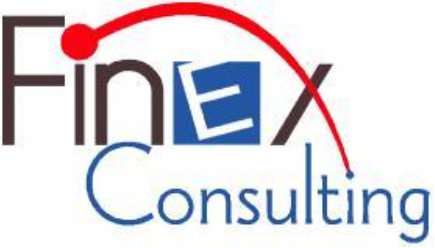                                                  JOURNEE D’ETUDE SPECIFIQUE SUR :LE PAIEMENT EN LIGNE, IMPLICATION JURIDIQUE ET RECOURS EN CAS DE CYBERCRIMINALITE, le vendredi 26 janvier 2018 à IVOTEL PLATEAU (ABIDJAN).BULLETIN A RETOURNER AVEC PREUVE DU PAIEMENT, AU PLUS TARD, LE 12 janvier 2018.Nom/Prénoms & Fonction du (des) participant (s) :1………………….…………………………………………………………….……………..2…………………………………………………………………………………………........Société :	                                                Pays :                                                                  Téléphone :Courriel :	                                           Fax :Frais de participation : 150 000 FCFA/personneTotal en lettres ....................................................................................................................Mode de paiement 	:  Espèces				 Chèque                                                                                          	 N° Chèque :                                                                                             Signature et cachetCOÛTNOMBRE DE PARTICIPANT(S)COÛT TOTALDESIGNATIONFrais de participation au JES sur LE PAIEMENT EN LIGNE, IMPLICATION JURIDIQUE ET RECOURS EN CAS DE CYBERCRIMINALITE